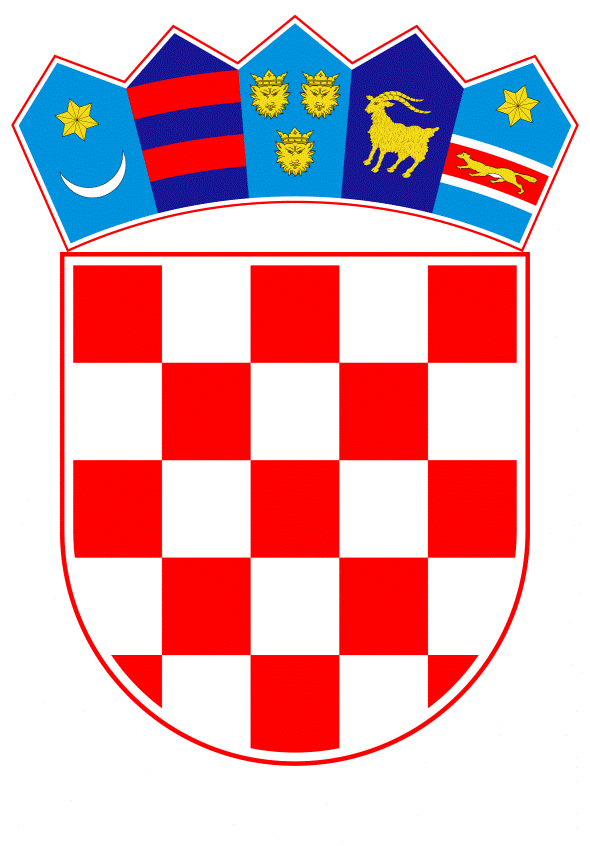 VLADA REPUBLIKE HRVATSKEZagreb, 4. ožujka 2021.______________________________________________________________________________________________________________________________________________________________________________________________________________________________PRIJEDLOGNa temelju članka 1., članka 8. i članka 31. stavka 2. Zakona o Vladi Republike Hrvatske (Narodne novine,  br. 150/11.,  119/14.,  93/16.  i  116/18.), Vlada Republike Hrvatske je na sjednici održanoj _____________ 2021. godine donijela ODLUKUo oslobođenju od obveze plaćanja zakupnine, najamnine i naknade za korištenje stanova i poslovnih prostora u vlasništvu Republike Hrvatske zbog potresa koji je pogodio područje Sisačko-moslavačke županije, Karlovačke županije, Zagrebačke županije, Krapinsko-zagorske županije i Grada ZagrebaI.Ovlašćuje se Ministarstvo prostornoga uređenja, graditeljstva i državne imovine da u ime Republike Hrvatske, zbog potresa koji je dana 28. i 29. prosinca 2020. godine pogodio područje Sisačko-moslavačke županije, Karlovačke županije, Zagrebačke županije, Krapinsko-zagorske županije i Grada Zagreba, oslobodi obveze plaćanja zakupnine, najamnine i naknade za korištenje zakupnike, najmoprimce i korisnike poslovnih prostora i stanova u vlasništvu Republike Hrvatske kojima  upravlja Ministarstvo prostornoga uređenja, graditeljstva i državne imovine, a koji su nakon pregleda zgrada označeni  kao  N1  (neuporabljivo-zbog  vanjskog  utjecaja) i N2 (neuporabljivo-zbog oštećenja), počevši od siječnja 2021. godine do ponovne mogućnosti korištenja poslovnih prostora i stanova oštećenih u potresu, pod uvjetom:1. da je Ministarstvo prostornoga uređenja, graditeljstva i državne imovine nakon provedenog očevida i putem procjene oštećenja građevina nakon potresa u bazi podataka Hrvatskog centra za potresno inženjerstvo utvrdilo stupanj oštećenja za koji je predviđen otpis potraživanja 2. da od dana potresa zakupnik, najmoprimac odnosno korisnik ne koristi poslovni prostor ili stan.II.Zadužuje se Skupština društva Državne nekretnine d.o.o. da donese potrebne odluke i poduzme potrebne radnje za oslobođenje od obveze plaćanja zakupnine, najamnine i naknade za korištenje, sukladno točki I. ove Odluke, zakupnike, najmoprimce i korisnike poslovnih prostora i stanova kojima upravlja društvo Državne nekretnine d.o.o.III.Ova Odluka stupa na snagu prvoga dana od dana objave u Narodnim novinama.KLASA:URBROJ:                                                                                                                                                                                                      PREDSJEDNIK                                                                                                              mr.sc. Andrej PlenkovićObrazloženjePodručje Sisačko-moslavačke županije, dijelove Karlovačke županije, Zagrebačke županije Krapinsko-zagorske županije i Grada Zagreba dana 28. i 29. prosinca 2020. godine pogodio je razoran potres koji je svojim opsegom i intenzitetom ugrozio zdravlje i živote stanovnika potresom pogođenih područja, imovinu i okoliš te onemogućio redovito odvijanje svih životnih aktivnosti. Nakon razornog potresa u prosincu 2020. godine uslijedila je serija manjih potresa koji su nastavili dodatno ugrožavati živote i imovinu stanovnika na tom području. Slijedom tih događaja Vlada Republike  Hrvatske je na sjednici održanoj 4. siječnja 2021. godine donijela Odluku o proglašenju katastrofe na području pogođenom potresom i to za područje Sisačko-moslavačke, Zagrebačke i Karlovačke županije.Obzirom na navedeno, Ministarstvo prostornoga uređenja, graditeljstva i državne imovine oslobodit će obveze plaćanja zakupnine, najamnine i naknade za korištenje zakupnike, najmoprimce i korisnike poslovnih prostora i stanova u vlasništvu Republike Hrvatske kojima  upravlja Ministarstvo prostornoga uređenja, graditeljstva i državne imovine, a koji su nakon pregleda zgrada označeni  kao  N1  (neuporabljivo-zbog  vanjskog  utjecaja) i N2 (neuporabljivo-zbog oštećenja), te stoga nisu podobni za obavljanje djelatnosti ili stanovanje pod uvjetom:1. da je Ministarstvo prostornoga uređenja, graditeljstva i državne imovine nakon provedenog očevida i putem procjene oštećenja građevina nakon potresa u bazi podataka Hrvatskog centra za potresno inženjerstvo utvrdilo stupanj oštećenja za koji je predviđen otpis potraživanja 2. da od dana potresa zakupnik, najmoprimac odnosno korisnik ne koristi poslovni prostor ili stan.Kako dijelom stanova i poslovnih prostora u vlasništvu Republike Hrvatske upravlja trgovačko društvo Državne nekretnine d.o.o., zadužuje se Skupština navedenog društva da donese potrebne odluke i poduzme potrebne radnje za oslobođenje od obveze plaćanja zakupnine, najamnine i naknade za korištenje sukladno kriterijima propisanim ovom Odlukom za Ministarstvo prostornoga uređenja, graditeljstva i državne imovine.Ističe se kako Ministarstvo prostornoga uređenja, graditeljstva i državne imovine te društvo Državne nekretnine d.o.o., u trenutku donošenja ove Odluke ne raspolažu svim podacima o poslovnim prostorima i stanovima kojima upravljaju, a koji su nakon pregleda zgrada označeni  kao  N1  (neuporabljivo-zbog  vanjskog  utjecaja) i N2 (neuporabljivo-zbog oštećenja), obzirom je u tijeku provođenje očevida i prikupljanje podataka od Hrvatskog centra za potresno inženjerstvo.Procijenjeni iznos oslobođenja u odnosu na podatke obrađene do dana donošenje Odluke za Ministarstvo prostornoga uređenja, graditeljstva i državne imovine mjesečno iznosi 12.800,00 kuna, a za društvo Državne nekretnine d.o.o. mjesečno iznosi 105.000,00 kuna, od čega se iznos od 84.000,00 kuna odnosi na 25 poslovnih prostora na području obuhvaćenom Odlukom, a 21.000,00 kuna se odnosi na 64 stana na području obuhvaćenom Odlukom za koje je utvrđeno da su označeni kao N1 (neuporabljivi-zbog  vanjskog  utjecaja) i N2 (neuporabljivi-zbog oštećenja).Uslijed žurnog postupanja u provedbi ove Odluke nije provedeno javno savjetovanje o prijedlogu odluke sukladno članku 11. Zakona o pravu na pristup informacijama („Narodne novine“, br. 25/13. i 85/15.) te je Odlukom određeno da ista stupa na snagu prvog dana od dana objave u Narodnim novinama.Za provedbu ove Odluke nisu potrebna dodatna sredstva u Državnom proračunu Republike Hrvatske, ali će isti ostati bez prihoda koji bi bili naplaćeni da nije bilo okolnosti koje su uzrokovale potrebu donošenja ove Odluke i umanjit će se prihodi i dobit društva Državne nekretnine d.o.o.Trgovačko društvo Državne nekretnine d.o.o. iz Zagreba, Planinska ulica 1, u isključivom je vlasništvu Republike Hrvatske, stoga se zadužuje se Skupština društva Državne nekretnine d.o.o. da donese odluku o oslobođenje od obveze plaćanja zakupnine, najamnine i naknade za korištenje za zakupnike, najmoprimce i korisnike poslovnih prostora i stanova kojima upravlja društvo Državne nekretnine d.o.o., a koji su nakon pregleda zgrada označeni kao N1  (neuporabljivo-zbog  vanjskog  utjecaja) i N2 (neuporabljivo-zbog oštećenja), te stoga nisu podobni za obavljanje djelatnosti ili stanovanje, sve sukladno Odluci Vlade Republike Hrvatske.Predlagatelj:Ministarstvo prostornoga uređenja, graditeljstva i državne imovinePredmet:Odluka o oslobođenju od obveze plaćanja zakupnine, najamnine i naknade za korištenje stanova i poslovnih prostora u vlasništvu Republike Hrvatske zbog potresa koji je pogodio područje Sisačko-moslavačke županije, Karlovačke županije, Zagrebačke županije, Krapinsko-zagorske županije i Grada Zagreba.